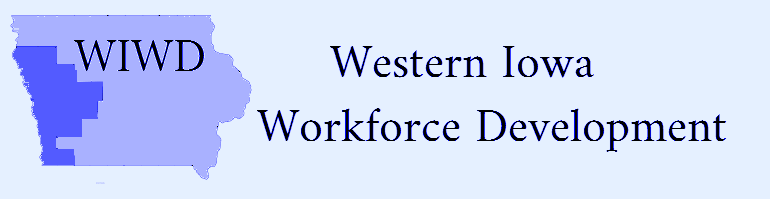 Date: Monday, April 1, 2021Time: 11:00 am to 12:00 pmZoom only The members of the Executive Committee of the WIWD Board of Directors are also holding this session by electronic means pursuant to the provisions of the Iowa Open Meetings Law, Section 21.8, Code of Iowa.Tammy Herbert is inviting you to a scheduled Zoom meeting. Join Zoom Meeting 
https://us02web.zoom.us/j/81318393484?pwd=OW4zYVltRUlXaDVVbjM5ODNaWGJnZz09 Meeting ID: 813 1839 3484 
Passcode: 150877 
One tap mobile 
+19292056099,,81318393484#,,,,*150877# US (New York) 
+13017158592,,81318393484#,,,,*150877# US (Washington DC) Dial by your location 
        +1 929 205 6099 US (New York) 
        +1 301 715 8592 US (Washington DC) 
        +1 312 626 6799 US (Chicago) 
        +1 669 900 6833 US (San Jose) 
        +1 253 215 8782 US (Tacoma) 
        +1 346 248 7799 US (Houston) 
Meeting ID: 813 1839 3484 
Passcode: 150877 
Find your local number: https://us02web.zoom.us/u/ksOOHbDK 11:00 OpeningCall to Order-Bridget Hoefling, Chair LWIWD BoardRoll call-LWIWD Executive CommitteeTentative AgendaConsider Ticket to Work funding requests (2)We have had two requests to use TTW (Ticket to Work) funds through our staff located in the Sioux City One-Stop.Request #1:This request is attached and involves a request for purchasing ten (10) gas cards for $10 each for a total of $100.  These cards would be used to support individuals who are actively searching for work or attend interviews and struggling to cover the costs of fuel to and from these meetings.  The attached proposal outlines the request in detail with plans for distribution and tracking. Request #2:There is a request for a person who is homeless and has been diagnosed with an intellectual disability (ID) who is on SSI, enrolled with Iowa Vocational Rehabilitation Services (IVRS) and WIOA Title 1, both through the Sioux City office. Through his enrollment with IVRS it has been found that he is in need of job coach for his work experience at an auto parts store to help him be successful. He selected Goodwill of the Great Plains for job coaching services through consumer choice. The total estimated cost for the job coaching will be $2258.00. This calculation is based on IVRS menu of services. The menu of services shows job coaching at $11.29 a unit (15 minutes) or $45.16 an hour. He will be in need of approximately 50 hours for the month.For Individuals with DisabilitiesPurposeProposed SolutionGas Card Requirements For people to get a gas card they will be required to have a documented disability, be registered with the job center,provide proof of identification, documentation of scheduled interview (email, notice of hire, etc.),share dates of job center visits, and let us know if employment is obtained.Note: These suggested requirements are meant to help ensure that the gas cards are used for their intended purpose.TrackingGas cards will be tracked using a spread sheet with basic identifying information on those receiving this service. Example:Benefit of ProposalIndividuals with disabilities will have transportation to and from the job centers and interviews. They will not miss out on job opportunities and have a better chance at obtaining and maintaining employment. They will be able to continue to maintain their independence and improve their quality of life through employment.Potential ObstaclesThere may be times when a person will need more than one gas card to obtain employment. People who receive a gas card may not follow through with the requirements of sharing documentation of job searches, job center visits, interview dates, or let us know if they have obtained employment. Obstacles can be overcome by 1.) revisiting employment services by reviewing their resume, identifying any potential reasons affecting their employability. 2.) Using contact information provided to follow up and asking about job searches, interviews, or job offers. 3.) If information is not shared or provided, then it can affect their ability to receive another gas card in the future. 1.	Public Comments2.	AdjournmentLocationTotal HoursHourly RateTotalAuto parts store50$45.16$2258.00This proposal is for individuals with disabilities who struggle financially and are in need of gas cards to maintain transportation to job centers to find work and to attend interviews. Services are provided for individuals with disabilities to assist them in meeting their employment goals. The services that are provided are individualized and each person has a different need. The organization helps people with disabilities to work towards independence, self-sufficiency and to improve their quality of life. For many individuals living with disabilities they have achieved these goals and some have acquired personal transportation. Due to the pandemic many are experiencing loss of income making it hard to keep gas in their car and continue job searches or get to interviews. Providing gas cards can assist individuals with disabilities who are facing these new challenges to continue to be self-sufficient and achieve their employment goals. A concern is that the resources for gas cards are limited and it puts the individuals at risk of missing out on potential job opportunities and limits their ability to maintain or improve their quality of life. Providing gas cards can help them meet this need. To meet a need in the workforce for job seeking drivers with disabilities using ticket funds to purchase gas cards and assist them to maintain independence and self-sufficiency.ItemQtyCostTotal CostGas Card10$10.00$100.00DateNameAddressPhoneCard AmountJobs AppliedInterview DateStart DateWage03/16/21John Doe1234 A street 712-123-4567$10.00303/24/2104/01/21$10.00